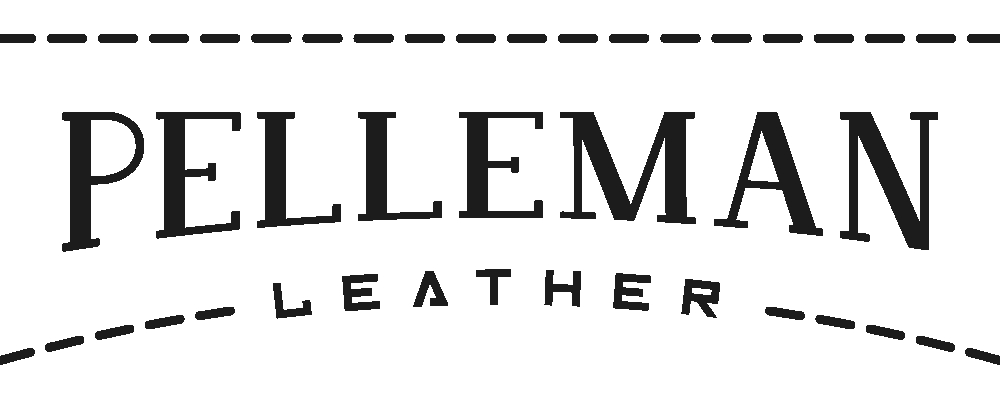 INFRINGEMENT STATEMENTPERSONAL DATAThe undersigned, state UNDER PENALTY OF PERJURY that I have a good faith belief that my intellectual property right has been violated. Description of the intellectual property right(s)Explanation of the alleged infringement and its location on the Pelleman websiteAll of the supplied information in this Notice is correct to the best of my knowledge and belief.I agree to indemnify Pelleman from and against any claim, losses, liabilities, costs, and expenses, including reasonable attorney’s fees, which Pelleman may incur in connection with the restriction of the account identified in this notice.SignatureDate:Click here to enter text.Name of IP Owner:Click here to enter text.Address: Click here to enter text.My Name:Click here to enter text.Click here to enter text.My Company:Click here to enter text.City:Click here to enter text.Email Address:Click here to enter text.State:Click here to enter text.Telephone Number:Click here to enter text.Zip Code:Click here to enter text.Click here to enter text.Click here to enter text.